履歴書 　　　　　　　　　　　　　　　　　　　　令和　　　年　　　月　　　日現在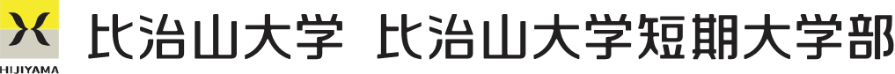 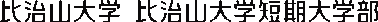 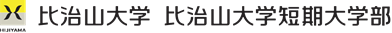 ふりがな男・女氏　　名印生年月日昭和・平成　　　 年　　　　月　　　　日生　満（　　　）歳昭和・平成　　　 年　　　　月　　　　日生　満（　　　）歳ふりがな（自宅電話）現 住 所〒〒現 住 所〒〒（携帯電話）E－mailふりがな（連絡先電話）連 絡 先〒                 （現住所以外に連絡を希望する場合のみ記入）〒                 （現住所以外に連絡を希望する場合のみ記入）年月学歴・職歴（各別にまとめて書く）年月免許・資格通勤時間　　約　　時間　　分扶養家族数配偶者配偶者の扶養義務最寄り駅　　　　線　　　　駅（配偶者を除く）　　　人有・無有・無特技・趣味・得意科目など志望の動機